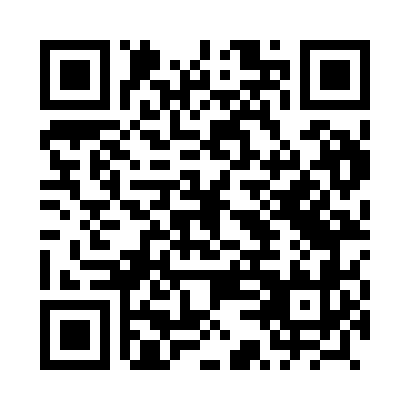 Prayer times for Slazewo, PolandMon 1 Apr 2024 - Tue 30 Apr 2024High Latitude Method: Angle Based RulePrayer Calculation Method: Muslim World LeagueAsar Calculation Method: HanafiPrayer times provided by https://www.salahtimes.comDateDayFajrSunriseDhuhrAsrMaghribIsha1Mon4:176:1912:495:167:209:142Tue4:146:1612:495:177:229:173Wed4:116:1412:485:187:239:194Thu4:086:1212:485:197:259:215Fri4:056:0912:485:217:279:246Sat4:026:0712:475:227:299:267Sun3:596:0512:475:237:309:288Mon3:566:0312:475:247:329:319Tue3:536:0012:475:257:349:3310Wed3:505:5812:465:277:369:3611Thu3:475:5612:465:287:379:3812Fri3:435:5312:465:297:399:4113Sat3:405:5112:465:307:419:4314Sun3:375:4912:455:317:439:4615Mon3:345:4712:455:337:449:4916Tue3:305:4512:455:347:469:5117Wed3:275:4212:455:357:489:5418Thu3:245:4012:445:367:509:5719Fri3:205:3812:445:377:5110:0020Sat3:175:3612:445:387:5310:0321Sun3:135:3412:445:407:5510:0522Mon3:105:3212:445:417:5610:0823Tue3:065:2912:435:427:5810:1124Wed3:035:2712:435:438:0010:1425Thu2:595:2512:435:448:0210:1726Fri2:565:2312:435:458:0310:2127Sat2:525:2112:435:468:0510:2428Sun2:485:1912:435:478:0710:2729Mon2:445:1712:425:488:0910:3030Tue2:405:1512:425:498:1010:33